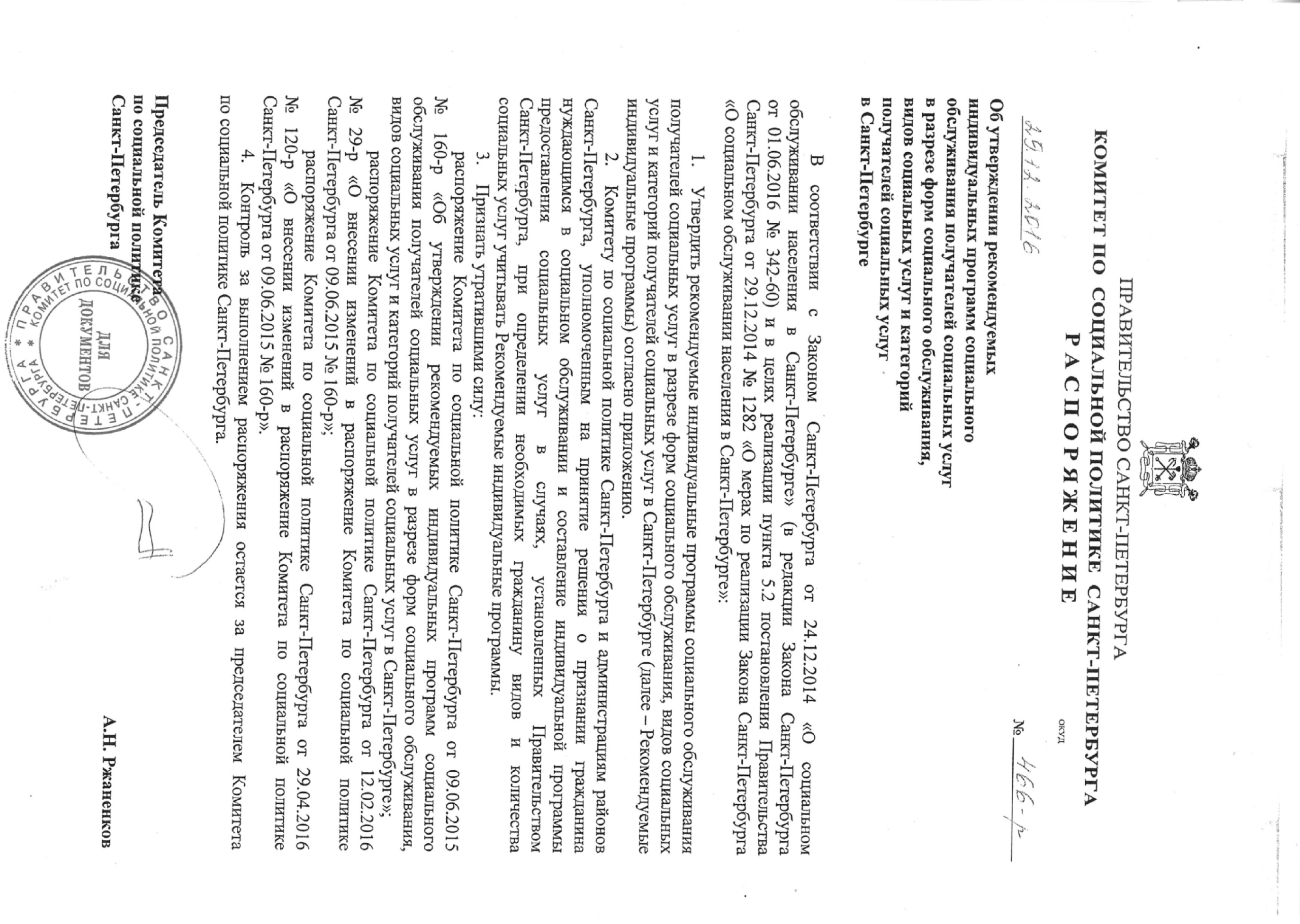 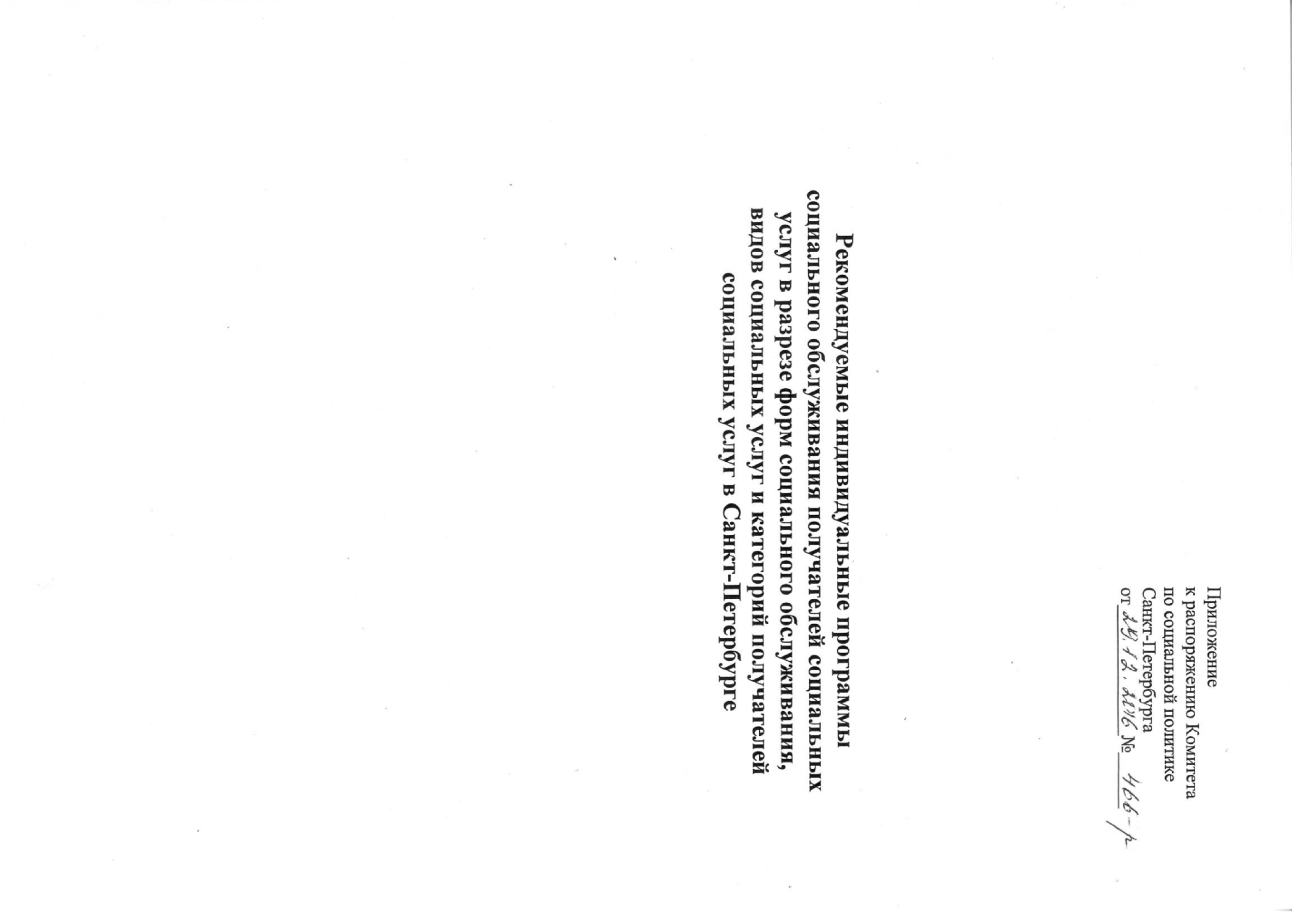 47. Рекомендуемая индивидуальная программа социального обслуживания  детей-инвалидов с нарушениями умственного развития,  в стационарной форме социального обслуживанияпри пятидневном (в неделю) проживании № п/пНаименование услугиКоличество услуг 
на одного получателя социальных услуг в год (в разах)Социально-бытовые услуги1Обеспечение площадью жилых помещений в соответствии с утвержденными нормативами12Обеспечение мягким инвентарем (одеждой, обувью, нательным бельем и постельными принадлежностями) в соответствии с утвержденными нормативами13Обеспечение питанием согласно утвержденным нормативам2504Помощь в приеме пищи (кормление)15005Помощь в одевании и переодевании лицам, не способным по состоянию здоровья самостоятельно осуществлять за собой уход10006Смена подгузников и абсорбирующего белья лицам, не способным по состоянию здоровья самостоятельно осуществлять за собой уход15007Предоставление гигиенических услуг лицам, не способным по состоянию здоровья самостоятельно осуществлять за собой уход2508Сопровождение в туалет или высаживание на судно лиц, не способных по состоянию здоровья самостоятельно осуществлять за собой уход12509Мытье (помощь в мытье) лиц, не способных по состоянию здоровья самостоятельно осуществлять за собой уход100 10Стрижка волос1211Сопровождение на прогулках50012Содействие в получении лекарственных препаратов, изделий медицинского назначения, предоставляемых в соответствии с действующим законодательством1213Содействие в организации санаторно-курортного лечения или оздоровительного отдыха, предоставляемого в соответствии с действующим законодательством114Содействие в обеспечении техническими средствами реабилитации, предоставляемыми в соответствии с действующим законодательством либо за счет средств получателя социальных услуг115Оповещение родственников116Организация (содействие в оказании) ритуальных услуг117Консультирование по вопросам самообслуживания и социально-бытовой адаптации12Социально-медицинские услуги18Консультирование по социально-медицинским вопросам219Систематическое наблюдение за получателем социальных услуг в целях выявления отклонений в состоянии его здоровья25020Выполнение процедур, связанных с организацией ухода, наблюдением за состоянием здоровья получателя социальных услуг25021Обеспечение приема получателем социальных услуг лекарственных средств в соответствии с назначением врача25022Содействие в получении медицинской помощи в соответствии с действующим законодательством123Проведение мероприятий, направленных на формирование здорового образа жизни5024Проведение лечебно-оздоровительных мероприятий (в том числе с использованием реабилитационного оборудования)25025Проведение занятий по адаптивной физической культуре15026Санитарная обработка (обработка волосистых поверхностей тела дезинфицирующими растворами от педикулеза, помывка)1Социально-психологические услуги27Социально-психологическое консультирование (в том числе семейное консультирование)1028Социально-психологический патронаж6029Проведение социально-психологических тренингов10Социально-педагогические услуги30Консультирование получателя социальных услуг и(или) ближайшего окружения получателя социальных услуг по вопросам социальной реабилитации1231Социально-педагогическая коррекция, включая диагностику и консультирование25032Социально-педагогический патронаж25033Консультирование ближайшего окружения ребенка по развитию игровой и продуктивной деятельности434Проведение логопедических занятий8035Формирование позитивных интересов (в том числе в сфере досуга)5036Проведение занятий в соответствии с разработанным индивидуальным социально-педагогическим планом (сенсорное развитие, предметно-практическая деятельность, социально-бытовая ориентация, изодеятельность, арт-терапия, игровая деятельность, музыкальные занятия, спортивные, досуговые, экскурсионные мероприятия), в том числе групповых25037Оказание помощи в обучении навыкам компьютерной грамотности5038Организация досуга (в том числе сопровождение на социокультурные мероприятия)250Социально-трудовые услуги39Профессиональная ориентация140Организация обучения в трудовых мастерских80Социально-правовые услуги41Оказание помощи в оформлении документов и восстановлении утраченных документов получателя социальных услуг442Содействие в получении полиса обязательного медицинского страхования143Содействие в привлечении к уголовной ответственности подозреваемых в психическом и физическом насилии 
над получателями социальных услуг144Контроль соблюдения имущественных прав получателя социальных услуг1645Оформление сберегательных вкладов446Содействие в восстановлении утраченного (сохранении занимаемого) жилья, наследства247Оказание помощи в защите прав и законных интересов получателя социальных услуг1Услуги в целях повышения коммуникативного потенциала получателей социальных услуг, имеющих ограничения жизнедеятельности, в том числе детей-инвалидов48Обучение навыкам социально-средовой ориентации (в том числе самостоятельному передвижению, включая изучение жизненно важных маршрутов передвижения)25049Обучение инвалидов (детей-инвалидов) пользованию средствами ухода и техническими средствами реабилитации550Обучение навыкам (поддержание навыков) поведения в быту и общественных местах.25051Организация коммуникативного пространства и коммуникативных ситуаций по месту проживания (получения социальных услуг)250